Структура сайта:Верхнее меню Баннер Схема работыОб ArtixУслугиПрайс-листМы работаемИнструкцииНижнее менюВерхнее меню На главной странице есть меню с навигацией по странице.На нем указаны ПРОДУКТЫ И УСЛУГИ,  ПРАЙС-ЛИСТ, ИНСТРУКЦИИ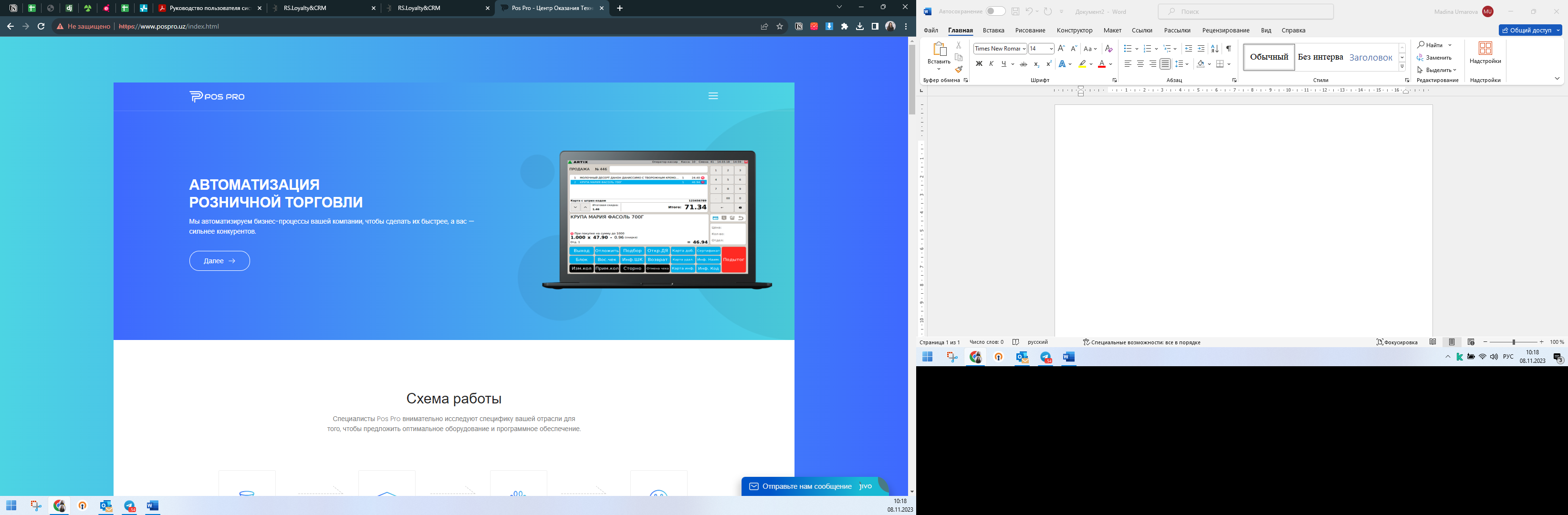 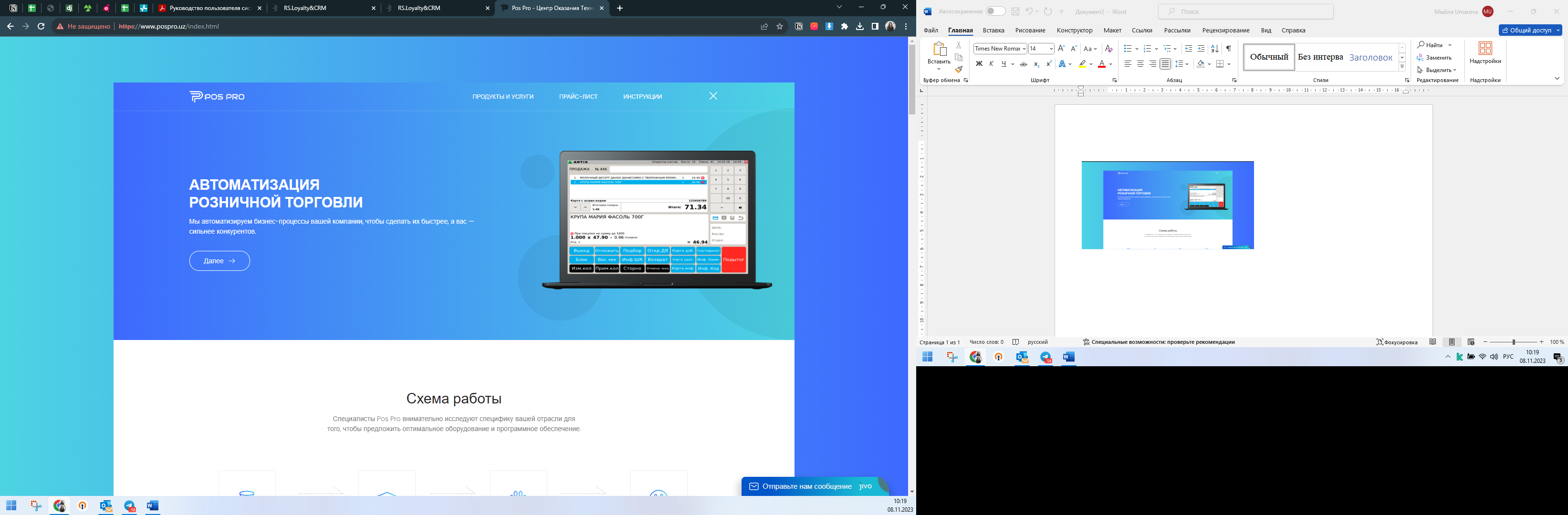 БаннерАВТОМАТИЗАЦИЯ РОЗНИЧНОЙ ТОРГОВЛИМы автоматизируем бизнес-процессы вашей компании, чтобы сделать их быстрее, а вас — сильнее конкурентов.Схема работы Специалисты Artix внимательно исследуют специфику вашей отрасли для того, чтобы предложить оптимальное оборудование и программное обеспечение. ОбследованиеВнедрениеОбучениеОбслуживаниеОб Artix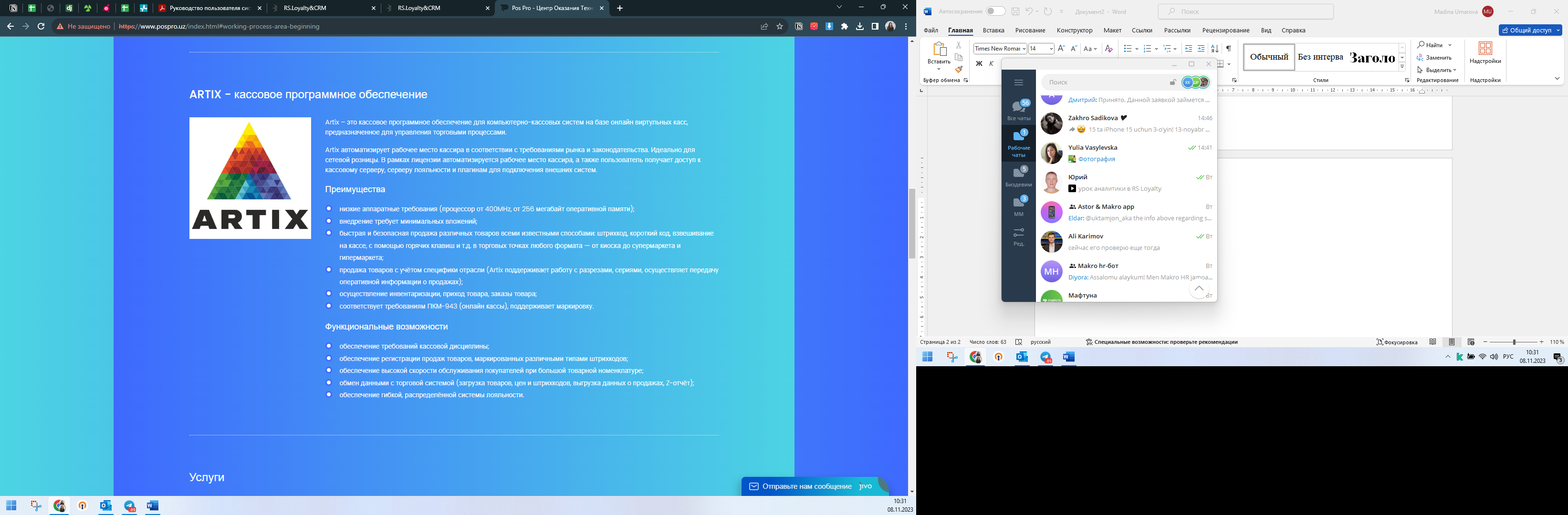 
ARTIX - кассовое программное обеспечениеArtix – это кассовое программное обеспечение для компьютерно-кассовых систем на базе онлайн виртульных касс, предназначенное для управления торговыми процессами.Artix автоматизирует рабочее место кассира в соответствии с требованиями рынка и законодательства. Идеально для сетевой розницы. В рамках лицензии автоматизируется рабочее место кассира, а также пользователь получает доступ к кассовому серверу, серверу лояльности и плагинам для подключения внешних систем.Преимуществанизкие аппаратные требования (процессор от 400MHz, от 256 мегабайт оперативной памяти);внедрение требует минимальных вложений;быстрая и безопасная продажа различных товаров всеми известными способами: штрихкод, короткий код, взвешивание на кассе, с помощью горячих клавиш и т.д. в торговых точках любого формата — от киоска до супермаркета и гипермаркета;продажа товаров с учётом специфики отрасли (Artix поддерживает работу с разрезами, сериями, осуществляет передачу оперативной информации о продажах);осуществление инвентаризации, приход товара, заказы товара;соответствует требованиям ПКМ-943 (онлайн кассы), поддерживает маркировку.Функциональные возможностиобеспечение требований кассовой дисциплины;обеспечение регистрации продаж товаров, маркированных различными типами штрихкодов;обеспечение высокой скорости обслуживания покупателей при большой товарной номенклатуре;обмен данными с торговой системой (загрузка товаров, цен и штрихкодов, выгрузка данных о продажах, Z-отчёт);обеспечение гибкой, распределённой системы лояльности.Услуги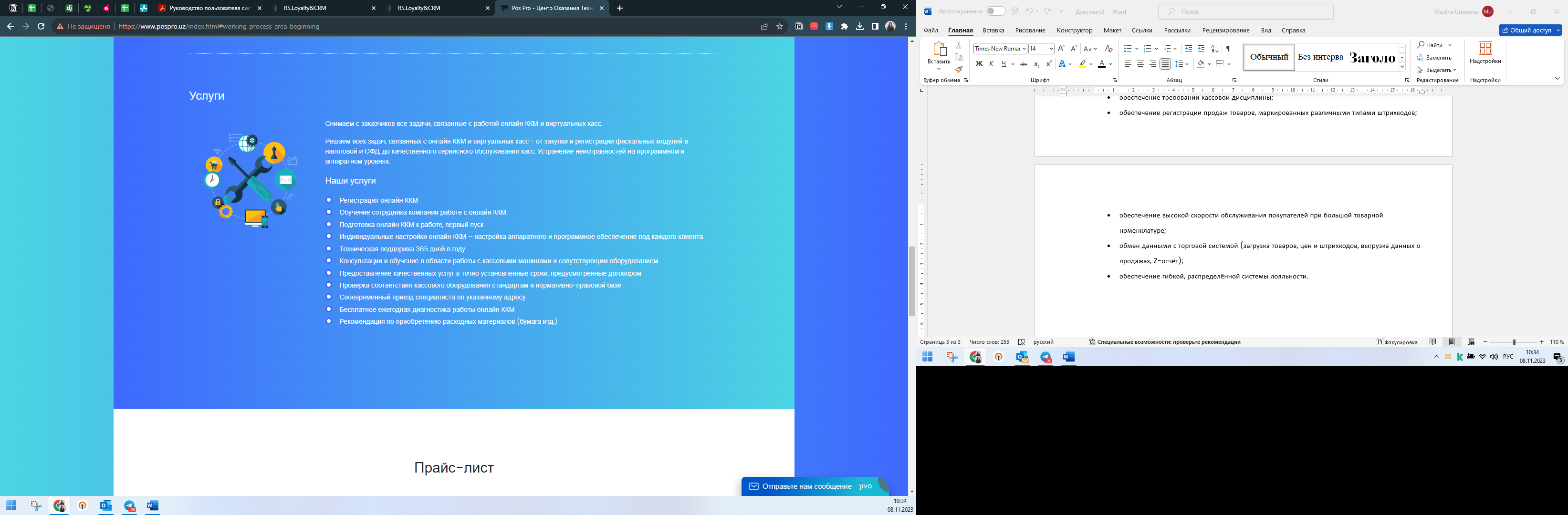 Снимаем с заказчиков все задачи, связанные с работой онлайн ККМ и виртуальных касс.Решаем всех задач, связанных с онлайн ККМ и виртуальных касс - от закупки и регистрации фискальных модулей в налоговой и ОФД, до качественного сервисного обслуживания касс. Устранение неисправностей на программном и аппаратном уровнях.Наши услугиРегистрация онлайн ККМОбучение сотрудника компании работе с онлайн ККМПодготовка онлайн ККМ к работе, первый пускИндивидуальные настройки онлайн ККМ – настройка аппаратного и программное обеспечение под каждого клиентаТехническая поддержка 365 дней в годуКонсультации и обучение в области работы с кассовыми машинами и сопутствующим оборудованиемПредоставление качественных услуг в точно установленные сроки, предусмотренные договоромПроверка соответствия кассового оборудования стандартам и нормативно-правовой базеСвоевременный приезд специалиста по указанному адресуБесплатное ежегодная диагностика работы онлайн ККМРекомендация по приобретению расходных материалов (бумага итд.)Прайс-лист 
(в этом блоке должна быть такая же таблица, пока без значений внутри. Только наименования) 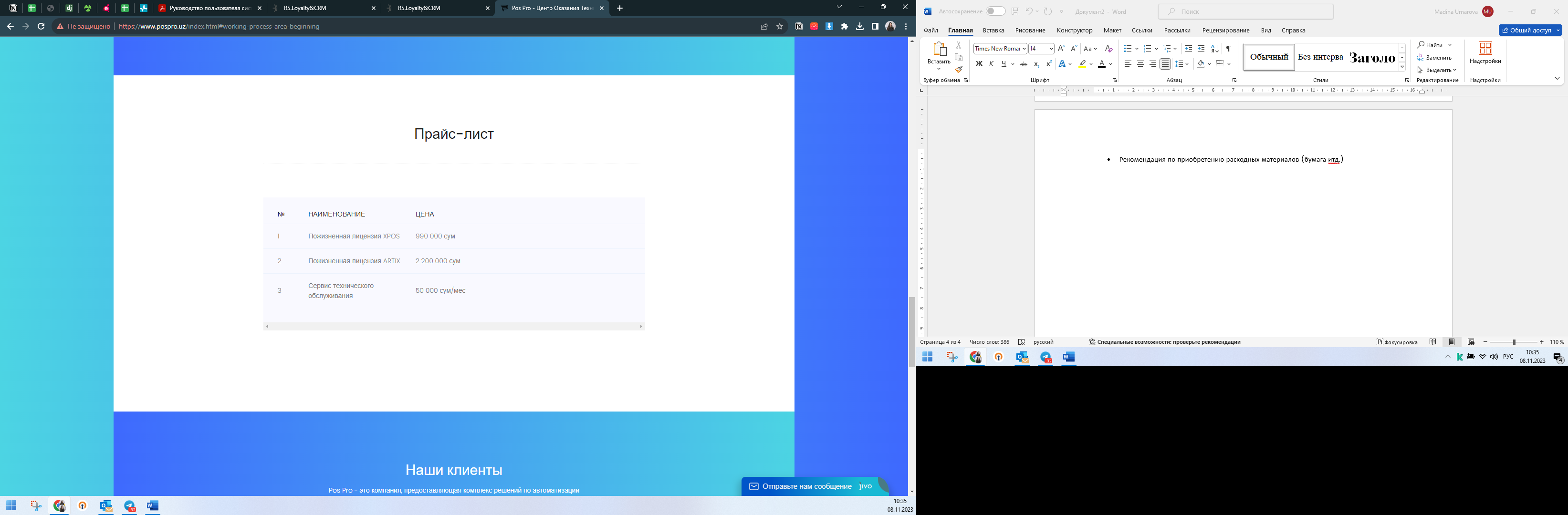 Мы работаемВ данном блоке вместо Наши клиенты указать – Мы работаем и снизу логотип Makro.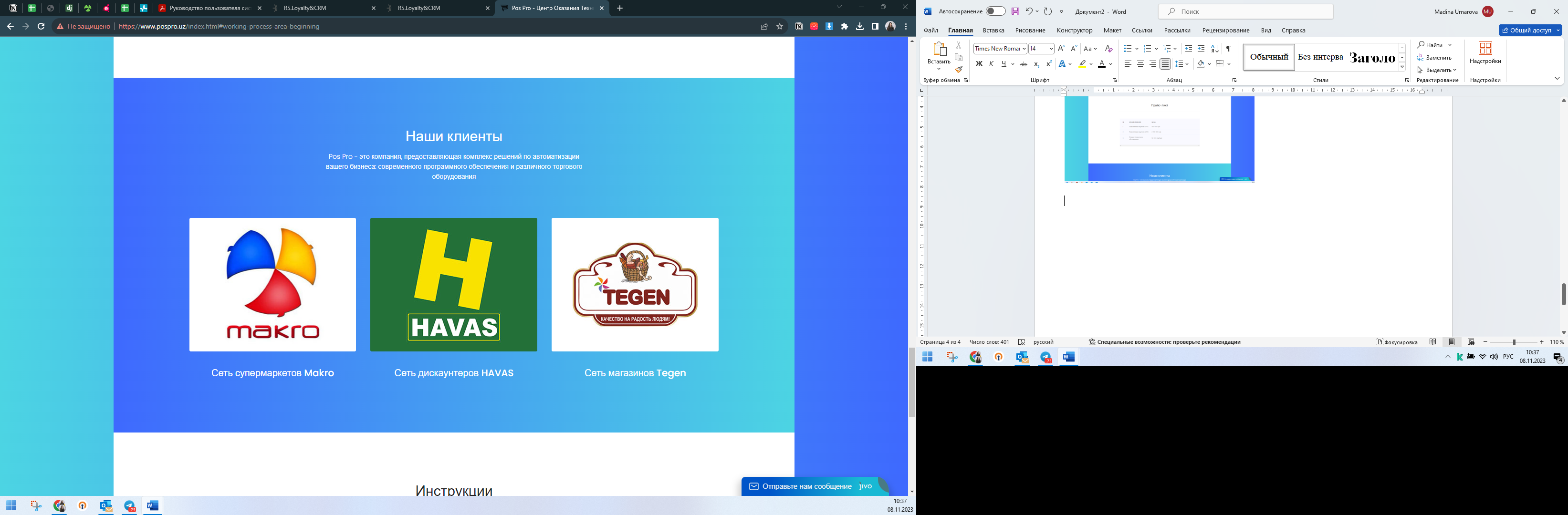 Artix - это компания, предоставляющая комплекс решений по автоматизации вашего бизнеса: современного программного обеспечения и различного торгового оборудованияИнструкция (в данном блоке сделать строку с фразой скачать инструкцию и возможностью загрузить пдф или ворд файл) 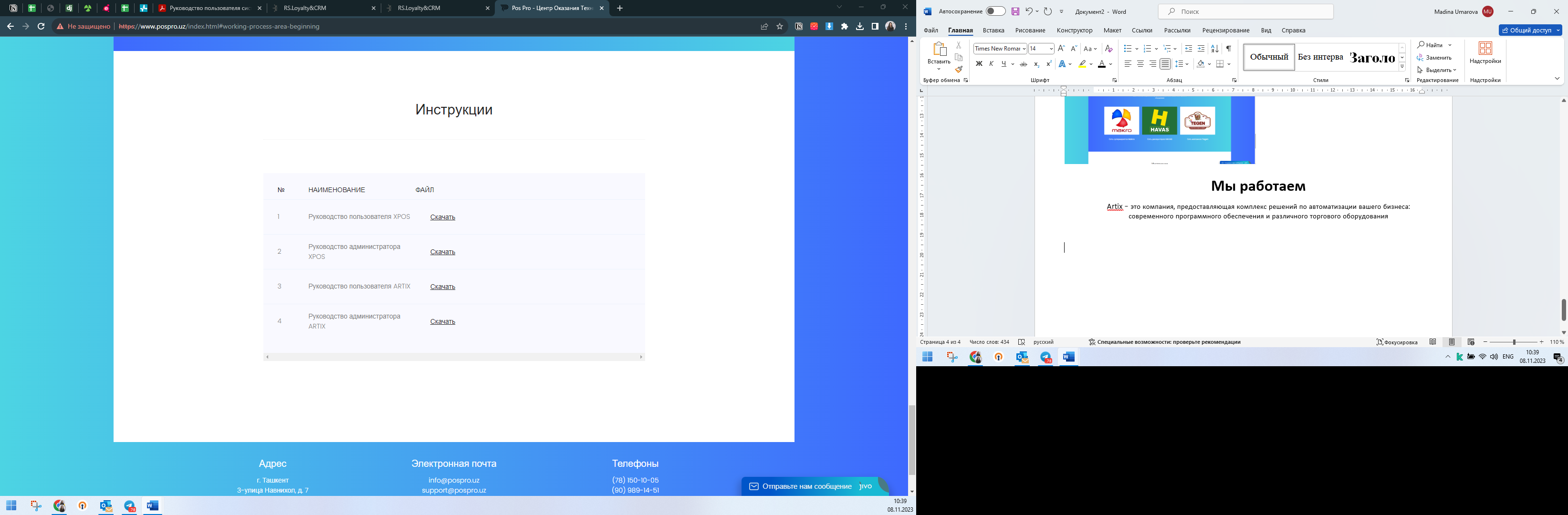 Нижнее менюАдресАдрес головного офиса: г. Ташкент, Яшнабадский р-н, ул. Махтумкули 134Электронная почтаinfo@suponline.uzТелефоны+998977700041